INDICAÇÃO Nº 2892/2018Sugere ao Poder Executivo Municipal, proceder com a limpeza, roçagem de mato e construção de uma área de lazer em terreno da municipalidade localizado entre as Ruas Júlio Pires, José Paiosin e Valentim Muzzi no bairro Parque Planalto.Excelentíssimo Senhor Prefeito Municipal, Nos termos do Art. 108 do Regimento Interno desta Casa de Leis, dirijo-me a Vossa Excelência para sugerir que, por intermédio do Setor competente, seja realizada a limpeza, roçagem de mato e construção de uma área de lazer em terreno da municipalidade localizado entre as Ruas Júlio Pires, José Paiosin e Valentim Muzzi no bairro Parque Planalto, neste município.Justificativa:Referida reivindicação é pertinente, visto que os munícipes do Parque Planalto procuraram este vereador solicitando a construção de uma área de lazer em terreno pertencente á municipalidade, localizado na via acima mencionada, para o entretenimento, recreio, social, divertimento e distração dos moradores. Como sugestão, poderia ser uma academia ao ar livre, parque infantil, praça ou uma quadra poliesportiva. Ressalto também a importância da limpeza e roçagem de mato no local com URGÊNCIA.Desta forma, visando garantir a segurança dos moradores e pedestres, venho de maneira respeitosa, requerer que o Senhor Prefeito Municipal, atenda a este pedido como forma de respeito e garantia à dignidade dos cidadãos. Palácio 15 de Junho - Plenário Dr. Tancredo Neves, 20 de abril de 2018.Antonio Carlos RibeiroCarlão Motorista-vereador-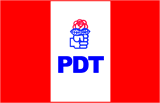 